Acceso (acceso.ku.edu)Unidad 7, SucesosLas culturas andinas prehispánicasMisteriosas señales para extraterrestres en Perú, Ex NormalNarrador: Nuestro planeta está lleno de enigmas y misterios que no han sido resueltos, aún después de minuciosos estudios científicos realizados a través del tiempo. Hay sitios en la tierra donde la especulación sólo ha generado más preguntas sobre los orígenes de majestuosas construcciones hechas por las manos de antiguas civilizaciones o quizá, por seres de otros planetas. Edificaciones como las gigantescas pirámides de Egipto, Chichen Itza o Teotihuacan; sitios como Stonehenge en Inglaterra o la isla de Pascua en Chile que parecen tener una energía especial y que aún no se sabe a ciencia cierta, cómo y por qué están ahí. Hoy le mostramos otro enigmático sitio. Se trata de las líneas de Nazca, en el Perú, un lugar poco explorado debido a que en este país, le dieron mayor importancia a otras zonas arqueológicas como Machu Picchu, en Cusco, pero no por eso, tienen menor importancia. De las líneas de Nazca, se dicen muchas cosas. Pero lo que es sorprendente es que pareciera que sus creadores, las hicieron para alguien que los vigilaba desde el cielo; ya que para poder apreciar la creatividad de la antigua civilización que trazó las curiosas formas y figuras, es necesario estar a una altura aproximada de 1.500 pies, un equivalente a casi 500 metros. Lo que se puede observar a esa distancia es impresionante. Son diseños capaces de sorprender a cualquiera, tomando en cuenta que fueron construidos aproximadamente en el año 300 antes de Cristo. Algunas de las figuras que dejaron para la posteridad, son de animales terrestres y marinos, figuras geométricas y hasta formas humanoides. Cómo es que civilizaciones anteriores a la nuestra tienen la capacidad asombrosa de lograr hacer estas cosas que hoy en día resultan también muy difíciles de hacer. Se habla de que la civilización de aquel entonces tenían amplios conocimientos de astronomía, de geografía, de cartografía. Yo pienso que ellos elaboraban una serie de planos, de mapas que les permitieron definir y en su caso, trazar geométricamente, con unos conocimientos muy amplios de matemáticas, esas líneas.Narrador: Entre los geoglifos se encuentra un lagarto de 180, un pelícano, un cóndor y un mono de 135 metros y una araña de 42. Pero también podemos encontrar una ballena, un perro, una grulla, una gaviota, un colibrí, que quizás sea el más visto, y un loro. Pero lo que más ha sorprendido a los estudiosos de las líneas de Nazca es la figura de un hombre que parece tener un casco, tal y como si se tratara de un astronauta: extraño, ¿no lo cree?. Este no es el mayor interrogante sobre las enigmáticas líneas de Nazca. Hay más misterio detrás de estos bloques que no llegan a medir más de 30 centímetros de profundidad. Misterios como la exactitud en los cálculos topográficos sin la tecnología para hacerlos ni poder observar sus trazos desde lo alto. Definitivamente, debe uno valerse de un transportador un elemento común para muchos de nosotros, de un juego de geometría. Este transportador tiene ángulos y eso implica sobre el plano ya elaborado, colocar ese transportador, trazar las miles de líneas que se requieran para cada elemento. En una línea recta, pues no es más que una línea, pero cuando hablamos de las figuras como las que hay acá en Nazca, tenemos figuras de animales, de plantas, de humanos… entonces se requieren muchísimas líneas, muchísimas medidas y esas medidas las podrían hacer solamente con cuerdas, porque en aquel entonces me imagino yo que no había cintas. Entonces se toman las cuerdas o sogas, y acomodas las estacas mientras vas midiendo con esas cuerdas y la orientación que das tú a las líneas es con base en ese transportador. Muy probablemente ellos tenían una forma de medir esos ángulos. Yo supongo que algo parecido a un transportador.  Narrador: Además de su conservación a través de cientos de años sin tener variaciones, a pesar de terremotos, lluvia, viento y otros fenómenos naturales. Pero quizá lo más inquietante para propios y extraños, es el por qué o para qué fueron construidas estas líneas que por su exactitud han sido comparadas por especialistas con las pirámides de Egipto. Las hipótesis que hablan sobre la construcción de las líneas hechas por culturas pre incas, son muy variadas. Se cree que las líneas eran usadas por los antiguos astrónomos peruanos a manera de calendario solar y lunar, en donde realizaban místicas ceremonias religiosas. También se cree que es una historia documental de la ciencia de los hombre del Perú prehispánico, tal como si se tratara de un gigantesco libro escrito con un extraño lenguaje. Una hipótesis más, sugiere que las líneas de Nazca era una forma de indicar los pozos acuíferos que al parecer se encuentran debajo de la tierra. Otra asegura, que es un mensaje para la humanidad enviado por seres de otros planetas. Pero la tesis más extraña habla de que las líneas fueron creadas para servir como pistas de aterrizaje de naves provenientes de otros planetas. Alienígenas que supuestamente también fueron los creadores de las misteriosas líneas y que serían los únicos que podrían apreciarlas desde las alturas. De todas ellas, ¿usted con qué hipótesis se queda? Seguramente los cuestionamientos y misterios sobre las líneas de Nazca, seguirán siendo un enigma que quizá nunca sea resuelto. Lo cierto es que hoy en día son consideradas por la UNESCO como Patrimonio de la Humanidad y ocultan una ancestral y desconocida cultura que tuvo su asentamiento muy cerca a las líneas de Nazca. This work is licensed under a 
Creative Commons Attribution-NonCommercial 4.0 International License.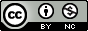 